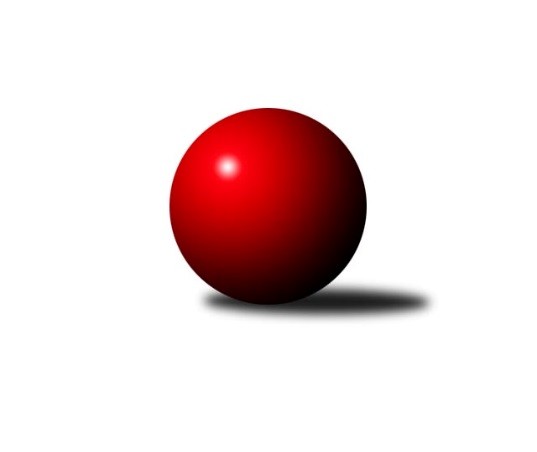 Č.13Ročník 2011/2012	21.1.2012Nejlepšího výkonu v tomto kole: 3409 dosáhlo družstvo: KK Zábřeh2. KLM B 2011/2012Výsledky 13. kolaSouhrnný přehled výsledků:HKK Olomouc ˝A˝	- TJ Valašské Meziříčí	5:3	3289:3236	11.0:13.0	21.1.KK Šumperk˝A˝	- KK Moravská Slávia Brno ˝B˝	7:1	3321:3129	17.0:7.0	21.1.TJ Opava˝A˝	- KK Slovan Rosice	7:1	3294:3144	15.5:8.5	21.1.SK Baník Ratiškovice	- Sokol Přemyslovice˝A˝	3:5	3109:3139	10.0:14.0	21.1.KK Blansko 	- KK Moravská Slávia Brno ˝A˝	6:2	3324:3240	17.0:7.0	21.1.KK Zábřeh	- TJ Rostex Vyškov ˝A˝	6:2	3409:3257	14.0:10.0	21.1.Tabulka družstev:	1.	TJ Valašské Meziříčí	13	8	1	4	69.0 : 35.0 	190.0 : 122.0 	 3338	17	2.	KK Slovan Rosice	13	8	1	4	61.0 : 43.0 	165.0 : 147.0 	 3327	17	3.	KK Blansko	13	7	3	3	56.0 : 48.0 	159.5 : 152.5 	 3272	17	4.	KK Zábřeh	13	7	2	4	59.0 : 45.0 	169.5 : 142.5 	 3288	16	5.	HKK Olomouc ˝A˝	13	7	1	5	57.0 : 47.0 	161.0 : 151.0 	 3271	15	6.	TJ Opava˝A˝	13	7	0	6	56.0 : 48.0 	153.0 : 159.0 	 3313	14	7.	TJ Rostex Vyškov ˝A˝	13	7	0	6	53.0 : 51.0 	160.0 : 152.0 	 3324	14	8.	KK Moravská Slávia Brno ˝A˝	13	7	0	6	52.0 : 52.0 	164.5 : 147.5 	 3321	14	9.	KK Moravská Slávia Brno ˝B˝	13	4	0	9	48.0 : 56.0 	151.0 : 161.0 	 3222	8	10.	SK Baník Ratiškovice	13	4	0	9	44.0 : 60.0 	142.5 : 169.5 	 3230	8	11.	KK Šumperk˝A˝	13	4	0	9	38.5 : 65.5 	132.0 : 180.0 	 3171	8	12.	Sokol Přemyslovice˝A˝	13	4	0	9	30.5 : 73.5 	124.0 : 188.0 	 3190	8Podrobné výsledky kola:	 HKK Olomouc ˝A˝	3289	5:3	3236	TJ Valašské Meziříčí	Josef Šrámek	122 	 121 	 140 	145	528 	 2:2 	 523 	 136	133 	 126	128	Radim Metelka	Jiří Němec	149 	 138 	 130 	153	570 	 3:1 	 531 	 124	121 	 138	148	Michal Juroška *1	Matouš Krajzinger	132 	 141 	 121 	117	511 	 2:2 	 525 	 120	130 	 138	137	Vladimír Výrek	Marian Hošek	141 	 153 	 127 	127	548 	 1:3 	 559 	 148	161 	 117	133	David Volek	Jiří Zezulka	132 	 130 	 152 	151	565 	 1:3 	 571 	 140	131 	 142	158	Tomáš Cabák	Radek Havran	130 	 142 	 134 	161	567 	 2:2 	 527 	 147	138 	 135	107	Dalibor Tučekrozhodčí: střídání: *1 od 61. hodu Ondřej TopičNejlepší výkon utkání: 571 - Tomáš Cabák	 KK Šumperk˝A˝	3321	7:1	3129	KK Moravská Slávia Brno ˝B˝	Miroslav Smrčka	141 	 148 	 128 	134	551 	 4:0 	 525 	 129	142 	 126	128	Petr Mika	Josef Touš	145 	 148 	 142 	155	590 	 4:0 	 494 	 111	125 	 134	124	Pavel Dvořák	Ladislav Stárek	162 	 130 	 121 	147	560 	 3:1 	 520 	 133	133 	 118	136	Jan Bernatík	Ivo Mrhal ml.	148 	 123 	 144 	124	539 	 2:2 	 516 	 142	130 	 118	126	Pavel Palian	Jaroslav Vymazal	132 	 122 	 121 	143	518 	 1:3 	 524 	 139	123 	 129	133	Štěpán Večerka	Jaroslav Sedlář	126 	 150 	 152 	135	563 	 3:1 	 550 	 118	131 	 144	157	Milan Krejčírozhodčí: Nejlepší výkon utkání: 590 - Josef Touš	 TJ Opava˝A˝	3294	7:1	3144	KK Slovan Rosice	Petr Wolf	140 	 126 	 133 	132	531 	 3:1 	 535 	 130	147 	 129	129	Jaromír Šula	Přemysl Žáček	136 	 138 	 152 	138	564 	 1:3 	 579 	 143	141 	 139	156	Dalibor Matyáš	Vladimír Konečný	141 	 155 	 135 	129	560 	 3:1 	 524 	 129	133 	 121	141	Miroslav Ptáček	Milan Janyška *1	120 	 130 	 127 	144	521 	 2.5:1.5 	 501 	 120	138 	 115	128	Ivo Fabík	Petr Bracek	107 	 139 	 142 	133	521 	 2:2 	 510 	 133	134 	 106	137	Jiří Axman st.	Jiří Vícha	138 	 154 	 145 	160	597 	 4:0 	 495 	 113	118 	 125	139	Petr Streubel st.rozhodčí: střídání: *1 od 61. hodu Pavel KovalčíkNejlepší výkon utkání: 597 - Jiří Vícha	 SK Baník Ratiškovice	3109	3:5	3139	Sokol Přemyslovice˝A˝	Jakub Toman	129 	 154 	 140 	129	552 	 3:1 	 512 	 120	125 	 129	138	Zdeněk Peč	Luděk Rychlovský	131 	 125 	 124 	130	510 	 3:1 	 501 	 140	123 	 115	123	Vojtěch Jurníček	Josef Toman	127 	 150 	 120 	131	528 	 2:2 	 523 	 130	139 	 129	125	Jan Sedláček	Viktor Výleta	129 	 137 	 113 	119	498 	 0:4 	 535 	 136	143 	 125	131	Eduard Tomek	Jakub Tomančák	124 	 122 	 132 	137	515 	 1:3 	 552 	 133	136 	 147	136	Jiří Zezulka st.	Josef Něnička	128 	 142 	 116 	120	506 	 1:3 	 516 	 152	109 	 125	130	Milan Zezulkarozhodčí: Nejlepšího výkonu v tomto utkání: 552 kuželek dosáhli: Jakub Toman, Jiří Zezulka st.	 KK Blansko 	3324	6:2	3240	KK Moravská Slávia Brno ˝A˝	Roman Porubský	141 	 148 	 154 	153	596 	 4:0 	 540 	 124	134 	 141	141	Michal Kellner	Ondřej Němec	120 	 140 	 156 	135	551 	 3:1 	 497 	 131	110 	 127	129	Dalibor Dvorník	Ladislav Novotný	135 	 132 	 115 	132	514 	 3:1 	 531 	 132	128 	 142	129	Peter Zaťko	Karel Kolařík	151 	 149 	 144 	115	559 	 3:1 	 546 	 135	141 	 128	142	Milan Klika	Martin Honc	150 	 125 	 143 	157	575 	 2:2 	 587 	 155	149 	 131	152	Miroslav Milan	Roman Flek	141 	 158 	 112 	118	529 	 2:2 	 539 	 143	135 	 144	117	Kamil Kovaříkrozhodčí: Nejlepší výkon utkání: 596 - Roman Porubský	 KK Zábřeh	3409	6:2	3257	TJ Rostex Vyškov ˝A˝	Pavel Hrdlička *1	107 	 123 	 147 	131	508 	 1:3 	 597 	 155	149 	 140	153	Jiří Trávníček	Martin Sitta	164 	 142 	 150 	178	634 	 4:0 	 545 	 148	135 	 124	138	Petr Pevný	Lukáš Horňák	134 	 139 	 139 	141	553 	 0:4 	 599 	 149	146 	 154	150	Erik Gordík	Josef Sitta	155 	 140 	 131 	151	577 	 4:0 	 478 	 120	119 	 111	128	Jiří Chrastina	Miloslav Hýbl	151 	 140 	 162 	123	576 	 3:1 	 512 	 137	127 	 113	135	Eduard Varga	Jiří Flídr	147 	 126 	 140 	148	561 	 2:2 	 526 	 116	131 	 159	120	Kamil Bednářrozhodčí: střídání: *1 od 37. hodu Zdeněk ŠvubNejlepší výkon utkání: 634 - Martin SittaPořadí jednotlivců:	jméno hráče	družstvo	celkem	plné	dorážka	chyby	poměr kuž.	Maximum	1.	Miroslav Milan 	KK Moravská Slávia Brno ˝A˝	585.00	376.9	208.1	1.5	7/7	(651)	2.	Dalibor Matyáš 	KK Slovan Rosice	574.52	372.3	202.2	2.3	7/7	(598)	3.	Erik Gordík 	TJ Rostex Vyškov ˝A˝	569.90	368.9	201.0	1.7	8/8	(599)	4.	Jiří Vícha 	TJ Opava˝A˝	569.24	376.0	193.2	1.6	7/7	(600)	5.	Josef Sitta 	KK Zábřeh	568.71	372.6	196.1	2.5	7/7	(647)	6.	Petr Pevný 	TJ Rostex Vyškov ˝A˝	568.19	367.5	200.7	2.0	8/8	(611)	7.	Martin Sitta 	KK Zábřeh	567.61	365.7	201.9	1.5	7/7	(634)	8.	Radek Havran 	HKK Olomouc ˝A˝	567.06	370.6	196.4	1.6	7/7	(612)	9.	Tomáš Cabák 	TJ Valašské Meziříčí	566.36	373.3	193.0	2.6	7/7	(601)	10.	Milan Klika 	KK Moravská Slávia Brno ˝A˝	566.30	371.2	195.1	2.8	6/7	(609)	11.	Roman Porubský 	KK Blansko 	565.38	365.0	200.4	2.6	6/7	(614)	12.	Ondřej Němec 	KK Blansko 	565.14	374.7	190.4	2.0	6/7	(609)	13.	Radim Metelka 	TJ Valašské Meziříčí	562.95	367.5	195.4	2.5	7/7	(598)	14.	David Volek 	TJ Valašské Meziříčí	562.71	367.4	195.3	2.3	7/7	(596)	15.	Stanislav Žáček 	KK Moravská Slávia Brno ˝A˝	561.43	367.2	194.3	1.8	5/7	(634)	16.	Luděk Rychlovský 	SK Baník Ratiškovice	560.80	365.4	195.3	2.7	7/7	(591)	17.	Přemysl Žáček 	TJ Opava˝A˝	560.58	366.0	194.6	3.2	6/7	(575)	18.	Vladimír Výrek 	TJ Valašské Meziříčí	560.20	370.8	189.4	2.3	5/7	(612)	19.	Dalibor Tuček 	TJ Valašské Meziříčí	560.17	367.4	192.8	1.9	7/7	(653)	20.	Aleš Staněk 	TJ Rostex Vyškov ˝A˝	558.25	369.8	188.4	4.6	6/8	(574)	21.	Petr Mika 	KK Moravská Slávia Brno ˝B˝	557.53	374.7	182.8	3.2	7/7	(637)	22.	Jaromír Šula 	KK Slovan Rosice	556.86	367.7	189.2	1.8	7/7	(590)	23.	Zdeněk Vránek 	KK Moravská Slávia Brno ˝A˝	555.30	367.0	188.3	2.5	6/7	(599)	24.	Ladislav Stárek 	Sokol Přemyslovice˝A˝	554.38	368.3	186.0	3.5	8/8	(589)	25.	Jiří Axman  st.	KK Slovan Rosice	554.00	367.4	186.6	3.2	7/7	(605)	26.	Jiří Němec 	HKK Olomouc ˝A˝	553.78	371.1	182.7	2.7	7/7	(590)	27.	Vladimír Konečný 	TJ Opava˝A˝	552.97	370.4	182.6	3.2	6/7	(567)	28.	Eduard Varga 	TJ Rostex Vyškov ˝A˝	552.83	369.7	183.2	4.1	8/8	(604)	29.	Miroslav Ptáček 	KK Slovan Rosice	550.40	372.3	178.1	4.5	7/7	(598)	30.	Jiří Trávníček 	TJ Rostex Vyškov ˝A˝	550.17	365.5	184.7	3.2	7/8	(597)	31.	Michal Juroška 	TJ Valašské Meziříčí	547.60	360.2	187.4	3.6	5/7	(577)	32.	Josef Touš 	KK Šumperk˝A˝	547.40	362.5	184.9	2.0	7/7	(606)	33.	Petr Streubel  st.	KK Slovan Rosice	546.36	368.8	177.6	4.9	6/7	(578)	34.	Petr Bracek 	TJ Opava˝A˝	546.31	355.8	190.5	2.6	7/7	(581)	35.	Michal Kellner 	KK Moravská Slávia Brno ˝A˝	545.14	361.3	183.8	3.3	5/7	(582)	36.	Ivo Fabík 	KK Slovan Rosice	544.29	366.4	177.9	2.8	7/7	(580)	37.	Josef Šrámek 	HKK Olomouc ˝A˝	544.17	352.5	191.6	3.8	6/7	(570)	38.	Lukáš Horňák 	KK Zábřeh	543.33	361.0	182.3	2.7	7/7	(582)	39.	Luboš Gassmann 	TJ Valašské Meziříčí	543.32	357.0	186.3	1.8	5/7	(597)	40.	Kamil Bednář 	TJ Rostex Vyškov ˝A˝	542.34	358.8	183.6	5.1	7/8	(617)	41.	Jiří Zezulka st. 	Sokol Přemyslovice˝A˝	542.21	362.2	180.0	3.5	8/8	(600)	42.	Miloslav Hýbl 	KK Zábřeh	542.18	364.6	177.6	2.2	7/7	(586)	43.	Martin Honc 	KK Blansko 	541.96	353.7	188.3	3.1	7/7	(575)	44.	Štěpán Večerka 	KK Moravská Slávia Brno ˝B˝	541.19	356.5	184.7	3.7	6/7	(627)	45.	Roman Flek 	KK Blansko 	540.79	356.6	184.2	4.7	6/7	(592)	46.	Pavel Dvořák 	KK Moravská Slávia Brno ˝B˝	540.07	368.1	172.0	4.0	7/7	(581)	47.	Peter Zaťko 	KK Moravská Slávia Brno ˝A˝	539.10	358.6	180.5	4.2	7/7	(590)	48.	Jaroslav Sedlář 	KK Šumperk˝A˝	538.98	361.9	177.0	4.3	7/7	(577)	49.	Pavel Palian 	KK Moravská Slávia Brno ˝B˝	538.65	361.3	177.4	2.1	7/7	(642)	50.	Jakub Tomančák 	SK Baník Ratiškovice	537.71	351.5	186.2	3.4	6/7	(594)	51.	Ivo Mrhal  ml.	Sokol Přemyslovice˝A˝	537.48	357.2	180.3	5.3	7/8	(569)	52.	Viktor Výleta 	SK Baník Ratiškovice	537.38	363.8	173.6	6.0	6/7	(599)	53.	Jiří Flídr 	KK Zábřeh	537.29	354.6	182.7	3.0	7/7	(583)	54.	Jakub Toman 	SK Baník Ratiškovice	537.17	362.0	175.1	4.6	7/7	(560)	55.	Josef Toman 	SK Baník Ratiškovice	536.93	358.6	178.3	4.7	6/7	(566)	56.	Matouš Krajzinger 	HKK Olomouc ˝A˝	536.53	365.9	170.6	5.7	6/7	(581)	57.	Milan Janyška 	TJ Opava˝A˝	535.83	362.9	173.0	5.5	6/7	(601)	58.	Ladislav Novotný 	KK Blansko 	535.69	365.6	170.1	4.8	7/7	(603)	59.	Jaroslav Vymazal 	KK Šumperk˝A˝	534.46	358.3	176.2	4.1	6/7	(583)	60.	Marian Hošek 	HKK Olomouc ˝A˝	534.16	360.2	174.0	4.2	5/7	(573)	61.	Jan Bernatík 	KK Moravská Slávia Brno ˝B˝	533.95	364.0	170.0	5.8	5/7	(555)	62.	Karel Kolařík 	KK Blansko 	532.73	356.3	176.4	5.3	7/7	(579)	63.	Miroslav Smrčka 	KK Šumperk˝A˝	527.65	355.8	171.8	3.6	7/7	(585)	64.	Marek Zapletal 	KK Šumperk˝A˝	526.62	353.8	172.8	4.0	7/7	(555)	65.	Milan Zezulka 	Sokol Přemyslovice˝A˝	523.98	349.0	175.0	5.6	8/8	(577)	66.	Pavel Lužný 	Sokol Přemyslovice˝A˝	523.62	359.8	163.8	4.4	7/8	(551)	67.	Josef Něnička 	SK Baník Ratiškovice	521.08	349.2	171.9	5.8	7/7	(576)	68.	Vojtěch Jurníček 	Sokol Přemyslovice˝A˝	516.58	352.1	164.5	5.9	6/8	(563)	69.	Martin Sedlář 	KK Šumperk˝A˝	511.17	349.1	162.1	9.7	6/7	(574)		Karel Ustohal 	KK Slovan Rosice	580.00	377.0	203.0	2.0	1/7	(580)		Radim Čuřík 	SK Baník Ratiškovice	571.00	380.0	191.0	3.0	1/7	(571)		Radim Marek 	TJ Opava˝A˝	566.67	372.7	194.0	2.2	4/7	(596)		Jiří Zezulka 	HKK Olomouc ˝A˝	559.64	371.0	188.6	3.0	4/7	(596)		Petr Wolf 	TJ Opava˝A˝	551.80	362.9	188.9	2.5	4/7	(574)		Zdeněk Švub 	KK Zábřeh	550.67	356.0	194.7	2.3	3/7	(570)		Ladislav Musil 	KK Blansko 	546.00	352.0	194.0	3.0	1/7	(546)		Petr Mecerod 	KK Slovan Rosice	542.00	370.5	171.5	7.0	2/7	(547)		Milan Krejčí 	KK Moravská Slávia Brno ˝A˝	541.50	364.2	177.3	3.2	3/7	(561)		Eduard Tomek 	Sokol Přemyslovice˝A˝	540.00	356.8	183.3	4.5	2/8	(551)		Kamil Kovařík 	KK Moravská Slávia Brno ˝A˝	539.00	377.0	162.0	8.0	1/7	(539)		Jan Tögel 	HKK Olomouc ˝A˝	537.00	361.0	176.0	6.0	1/7	(537)		Zdeněk Peč 	Sokol Přemyslovice˝A˝	533.88	368.3	165.6	7.3	4/8	(564)		Radim Hostinský 	KK Moravská Slávia Brno ˝B˝	532.89	364.2	168.7	5.3	3/7	(547)		Jiří Chrastina 	TJ Rostex Vyškov ˝A˝	532.75	355.8	177.0	4.8	4/8	(561)		Jiří Kropáč 	HKK Olomouc ˝A˝	532.00	353.0	179.0	3.0	1/7	(532)		Ondřej Topič 	TJ Valašské Meziříčí	532.00	357.0	175.0	2.0	1/7	(532)		Petr Matějka 	KK Šumperk˝A˝	531.00	368.0	163.0	4.0	1/7	(531)		Leopold Jašek 	HKK Olomouc ˝A˝	528.95	366.7	162.3	7.4	4/7	(546)		Lubomír Kalakaj 	KK Moravská Slávia Brno ˝B˝	528.04	352.7	175.3	4.1	4/7	(578)		Pavel Heinisch 	KK Šumperk˝A˝	527.67	355.3	172.3	4.7	1/7	(565)		Pavel Kovalčík 	TJ Opava˝A˝	527.00	360.0	167.0	3.0	1/7	(527)		Jiří Šoupal 	Sokol Přemyslovice˝A˝	525.00	348.0	177.0	5.0	1/8	(525)		Miroslav Mrkos 	KK Šumperk˝A˝	525.00	373.0	152.0	6.0	1/7	(525)		Ivo Hostinský 	KK Moravská Slávia Brno ˝A˝	524.00	342.0	182.0	2.0	1/7	(524)		Miroslav Flek 	KK Blansko 	522.00	338.0	184.0	6.0	1/7	(522)		Jan Sedláček 	Sokol Přemyslovice˝A˝	521.83	359.8	162.0	6.0	2/8	(545)		Petr Bábíček 	SK Baník Ratiškovice	519.50	342.5	177.0	6.0	2/7	(523)		Pavel Hrdlička 	KK Zábřeh	519.50	349.3	170.2	5.3	3/7	(555)		Milan Vymazal 	KK Šumperk˝A˝	517.00	357.0	160.0	9.0	1/7	(517)		Miroslav Ondrouch 	Sokol Přemyslovice˝A˝	515.00	359.0	156.0	8.0	1/8	(515)		Dalibor Dvorník 	KK Moravská Slávia Brno ˝A˝	514.92	350.8	164.1	5.8	4/7	(553)		Zdeněk Grulich 	Sokol Přemyslovice˝A˝	510.00	358.0	152.0	6.0	1/8	(510)		Miroslav Adámek 	KK Šumperk˝A˝	466.00	343.0	123.0	13.0	1/7	(466)Sportovně technické informace:Starty náhradníků:registrační číslo	jméno a příjmení 	datum startu 	družstvo	číslo startu
Hráči dopsaní na soupisku:registrační číslo	jméno a příjmení 	datum startu 	družstvo	Program dalšího kola:14. kolo4.2.2012	so	9:00	TJ Valašské Meziříčí - KK Zábřeh	4.2.2012	so	10:00	KK Moravská Slávia Brno ˝B˝ - KK Blansko 	4.2.2012	so	13:30	TJ Rostex Vyškov ˝A˝ - TJ Opava˝A˝	4.2.2012	so	14:00	KK Moravská Slávia Brno ˝A˝ - SK Baník Ratiškovice	4.2.2012	so	14:00	KK Slovan Rosice - KK Šumperk˝A˝	4.2.2012	so	14:30	Sokol Přemyslovice˝A˝ - HKK Olomouc ˝A˝	Nejlepší šestka kola - absolutněNejlepší šestka kola - absolutněNejlepší šestka kola - absolutněNejlepší šestka kola - absolutněNejlepší šestka kola - dle průměru kuželenNejlepší šestka kola - dle průměru kuželenNejlepší šestka kola - dle průměru kuželenNejlepší šestka kola - dle průměru kuželenNejlepší šestka kola - dle průměru kuželenPočetJménoNázev týmuVýkonPočetJménoNázev týmuPrůměr (%)Výkon3xMartin SittaZábřeh A6344xMartin SittaZábřeh A115.056342xErik GordíkVyškov A5993xJiří VíchaOpava A109.765972xJiří TrávníčekVyškov A5976xRoman PorubskýBlansko109.45963xJiří VíchaOpava A5971xErik GordíkVyškov A108.75994xRoman PorubskýBlansko5962xJiří TrávníčekVyškov A108.345973xJosef ToušŠumperk˝A˝5903xJosef ToušŠumperk˝A˝107.76590